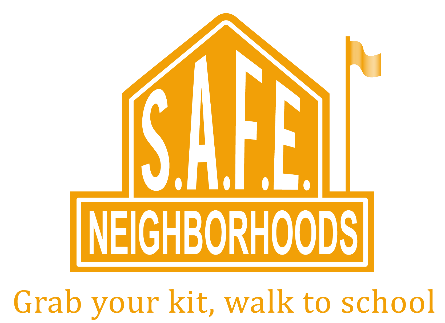 Kato Fakatamaki Houa-96 Manu LalataKo e Kato Fakatamaki Houa-96 ‘oku tonu ke fa’u ‘o fakatatau mo e fiema’u ‘a e fangamanu lalata ki ha ‘aho ‘e fā. ‘Oku lahi ‘a e ngaahi famili ‘oku tuku ‘a e naunau fakatamaki ‘i ha feitu’u ‘oku malu, pea faingofua ke ma’u ka hoko ha fakatamaki. ‘E lava pe ke fa’o ‘i ha kato taki he tu’a, kato to’o monumanu, pe ko ha kane kalani-5. Fa’ufa’u Ha Kato:Me’a kai & vai:Vai/me’a kai Me’a kai ki he pusi pe ko e kuli (fe’unga mo ha ‘aho ‘e fā)	-Kapa me’a kai hauhau mo ha tangai si’isi’i vai (fe’unga mo ha ‘aho ‘e fā)Tohi ki he taimi tepile kaiFiema’u ki ha Fakatamaki‘Ai ha faitaa ‘o e monumanuLekooti fakametikolo Fakamatala Chip ID Maea ha’iMe’a fakama’uFaka’ilonga he kola Kofu mafanaMe’a va’ingaKafuPolosi/heluPepa holoholo/kato milemila/Sipa milemila ‘oku lokaKato to’o’anga kuli mo e pusiPuha si’isi’i ki he te’e ‘anga ‘a e pusiMilemila ki he te’e ‘a e fangamanuMe’a ha’i ngutu, telia na’a anga fakatu’utamaki ‘a e fangamanu‘Uluaki Tokoni (First Aid)Tohi ‘Uluaki Tokoni Fangamanu (Pet First Aid Book) Me’a ha’i 2″ mo e 4″/vavaeTakainga me’a ha’i vavae (2″, 4″, and 6″)Tepi fakapipikiTuisa (tweezer)/helekosiMe’afua mafana/lolo tokoniVai tamate siemuPauta Styptic /mahoa’a koane (cornstarch)Kilimi tamate kona (Triple antibiotic ointment)Me’a fufulu mataVai masima (Saline)Faito’o, ki ha ‘aho ‘e 5Faito’o ki he kutu (ticks/flea)Me’a tutu’u nge’esi va’e kuli/pusiFa’u ha Palani:‘Ilo ki he ‘u hotele te nau tali ‘a e fanga manu kapau ‘e hoko ha fakatamaki. Tā ki mu’a ‘o seti ha loki kapau ‘e ‘i ai ha fakatamaki. Kole pe ‘e lava ‘a e polosī fangamanu ke ta’ofi he taimi ‘oku hoko ha fakatamaki.‘Ilo ki he ngaahi maheni, family, feitu’u nofo’anga, feitu’u tauhi fangamanu, pe ko e kau toketa manu ka hoko ha fakatamaki. Teuteu’i ha lisi mo e ngaahi fika.Fakakau ho fangamanu lalata he palani teuteu ka hoko ha fakatamaki. ‘Oku liliu ‘a e to’onga ‘o e fangamanu he taimi ‘oku hoko ai ha fakatamaki, sio ki he ‘e nau mo’ui lelei pea malu’i kinautolu mei ha fakatu’utamaki ‘e lava ke hokó, pea ‘ai ke malu mo kinautolu ‘i ho ‘ātakai.Ngaahi me’a ke Fakakaukau ki ai:Fakapapau’i kuo huhu malu’i ho fangamanu lalata pea ‘oku tui he fanga kuli mo e pusi ‘a e me’a ha’i he kia ‘oku ma’u, ‘ai ‘a e ngaahi fakamatala ki ai. ‘Oku lahi ‘a e ngaahi fale tauhi manu ‘oku nau fiema’u fakamo’oni huhu malu’i ke fakasi’isi’i ‘a e mafola ‘o e ngaahi mahaki.‘Ilo ki he ngaahi fakatu’utamaki ki he īhu mo e va’e pe ko e topuva’e, hange ko ha veve, kemikale, fetalaisa pea mo ha ngaahi me’a ‘oku ‘ikai kaunga kovi ia ki he tangata ka ‘oku kovi ki he fangamanu.‘Oku lahi ‘a e ngaahi Fale ‘a e Kolosi Kula ‘oku ‘ikai ke nau tali ‘a e fangamanu koe’uhi pe tokanga ki ha ngaahi mahaki. Tukukehe pe ‘akinautolu ‘oku tisī’apiliti pea fiema’u ha fangamanu lalata ke tokoni pea ‘oku tali lelei pe ia he fale ‘a e Kolosi Kulá.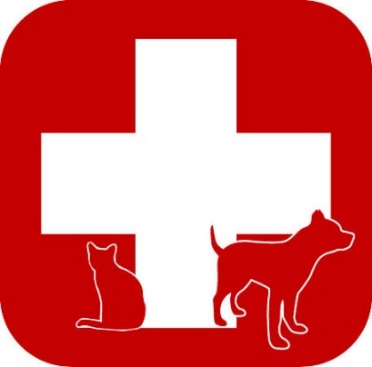 